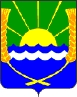 АДМИНИСТРАЦИЯ АЗОВСКОГО РАЙОНА ПОСТАНОВЛЕНИЕот 09.03.2021 № 209г. АзовРуководствуясь подпунктом 8 пункта 4 статьи 23 главы IV, пунктом 
1 статьи 39.37, пунктом 5 статьи 39.38, пунктом 6 статьи 39.41, пунктами 7, 8 статьи 39.43, пунктом 1 статьи 39.45, пунктом 7 статьи 39.46, статьей 39.50 Земельного кодекса Российской Федерации, постановлением Администрации Азовского района от 22.07.2019 № 885, на основании ходатайства                              об установлении публичного сервитута, предоставленного обществом                          с ограниченной ответственностью «Газпром межрегионгаз» (далее –              ООО «Газпром межрегионгаз» от 26.01.2021 № 62.10/221, Администрация Азовского района п о с т а н о в л я е т:1. В целях размещения линейного объекта системы газоснабжения «Газопровод межпоселковый от АГРС п. Южный до с. Александровка Азовского района» установить публичный сервитут в интересах ООО «Газпром межрегионгаз» (ИНН 5003021311, ОГРН 1025000653930), общей площадью 215638 кв. м на земельные участки с кадастровыми номерами: 2. Установить срок действия публичного сервитута 10 (десять) лет.3. Установить срок, в течение которого использование земельных участков (их частей) и (или) расположенных на них объектов недвижимого имущества в соответствии с их разрешенным использованием будет невозможно или существенно затруднено в связи с осуществлением сервитута – 1 (один) месяц. 4. Утвердить границы публичного сервитута согласно приложению.5. ООО «Газпром межрегионгаз»:5.1. вправе заключить с правообладателями земельных участков соглашения об осуществлении публичного сервитута;5.2. привести земельный участок в состояние, пригодное для                           его использования в соответствии с разрешенным использованием, в срок                не позднее чем три месяца после завершения строительства, капитального или текущего ремонта, реконструкции, эксплуатации, консервации, сноса инженерного сооружения, для размещения которого был установлен публичный сервитут, или в случаях установления публичного сервитута                     в целях, предусмотренных подпунктами 2, 5 статьи 39.37 Земельного кодекса Российской Федерации, после завершения на земельном участке деятельности, для обеспечения которой установлен публичный сервитут.5.3. вправе отказаться от осуществления публичного сервитута в любое время, при этом такой отказ не освобождает его от обязанностей, установленных пунктами 8, 9 статьи 39.50 Земельного кодекса Российской Федерации.5. Комитету имущественных отношений Азовского района 
(Глазунова М.А.) обеспечить исполнение пункта 7 статьи 39.43 Земельного кодекса Российской Федерации.6. Считать публичный сервитут установленным со дня внесения сведений 
о нем в Единый государственный реестр недвижимости.7. Настоящее постановление вступает в силу со дня его официального опубликования.8. Контроль за исполнением настоящего постановления возложить                                  на исполняющего обязанности заместителя главы Администрации Азовского района Бондаренко Г.В.Исполняющий обязанности    главы Администрации        Азовского района	                                        О.П. ФеклистовОб установлении публичного сервитута61:01:0600024:1416,61:01:0600024:1577,61:01:0600021:384,61:01:0600021:273,61:01:0600024:1578,61:01:0600021:381,61:01:0600021:56,61:01:0600024:1579,61:01:0600021:1711,61:01:0600021:383,61:01:0600024:1400,61:01:0600021:998,61:01:0600021:1051,61:01:0600024:1256,61:01:0600021:1971,61:01:0600021:382,61:01:0600021:385,61:01:0600024:1834,61:01:0600021:1353,61:01:0600021:2083,61:01:0010101:8108,61:01:0600021:674,61:01:0600024:1576,61:01:0600024:1242.